РЕШЕНИЕот  26 ноября 2021г.                                                                                       № 310с. Усть-НицинскоеОб утверждении  Положения о предоставлении ежегодногооплачиваемого отпуска и ежегодных оплачиваемых  отпусковПредседателю Думы Усть – Ницинского сельского поселенияВ соответствии с Трудовым кодексом Российской Федерации, Федеральным законом от 6 октября 2003 года N 131-ФЗ "Об общих принципах организации местного самоуправления в Российской Федерации", Областным законом от 26 декабря 2008 года N 146-ОЗ "О гарантиях осуществления полномочий депутата представительного органа муниципального образования, члена выборного органа местного самоуправления, выборного должностного лица местного самоуправления в муниципальных образованиях, расположенных на территории Свердловской области", руководствуясь пунктом 8 статьи 25 Устава Усть – Ницинского сельского поселения, Дума Усть – Ницинского сельского поселения РЕШИЛА:1. Утвердить Положение о предоставлении ежегодного основного оплачиваемого отпуска и ежегодных дополнительных оплачиваемых отпусков Председателю Думы Усть – Ницинского сельского поселения (прилагается).2. Настоящее Решение опубликовать в «Информационном вестнике Усть-Ницинского сельского поселения и разместить на официальном сайте Усть – Ницинского сельского поселения в информационно-телекоммуникационной сети «Интернет»: www.усть-ницинское.рф.ПриложениеУтвержденоРешением ДумыУсть – Ницинского сельского поселения от 26.11.2021 г. N 310Положение о предоставлении ежегодного основного оплачиваемого отпуска и ежегодных дополнительных оплачиваемых отпусков Председателю Думы Усть – Ницинского сельского поселения1. ОБЩИЕ ПОЛОЖЕНИЯ1.1. Настоящее Положение разработано в соответствии с Трудовым  кодексом Российской Федерации, Законом Свердловской области от 26 декабря 2008 года N 146-ОЗ "О гарантиях осуществления полномочий депутата представительного органа муниципального образования, члена выборного органа местного самоуправления, выборного должностного лица местного самоуправления в муниципальных образованиях, расположенных на территории Свердловской области", Уставом Усть – Ницинского сельского поселения.1.2. Настоящее Положение определяет порядок и условия предоставления ежегодного основного оплачиваемого отпуска и ежегодных дополнительных оплачиваемых отпусков Председателю Думы Усть – Ницинского сельского поселения.2. ПРЕДОСТАВЛЕНИЕ ЕЖЕГОДНОГО ОСНОВНОГООПЛАЧИВАЕМОГО ОТПУСКА И ЕЖЕГОДНЫХДОПОЛНИТЕЛЬНЫХ ОПЛАЧИВАЕМЫХ ОТПУСКОВ2.1. Председателю Думы сельского поселения предоставляется ежегодный основной оплачиваемый отпуск продолжительностью 30 календарных дней.2.2. Сверх ежегодного основного оплачиваемого отпуска Председателю Думы сельского поселения ежегодно предоставляется дополнительный оплачиваемый отпуск продолжительностью семь календарных дней за особые условия труда и режим работы.2.3. Сверх ежегодного основного оплачиваемого отпуска и ежегодного дополнительного оплачиваемого отпуска за особые условия труда и режим работы Председателю Думы сельского поселения предоставляется ежегодный дополнительный оплачиваемый отпуск за выслугу лет следующей продолжительности:1) от 5 до 10 лет службы - пять календарных дней;2) от 10 до 15 лет службы - десять календарных дней;3) после 15 лет службы - пятнадцать календарных дней.Стаж службы, дающий право на получение дополнительного оплачиваемого отпуска за выслугу лет, определяется с учетом общего трудового стажа.2.4. Ежегодный основной оплачиваемый отпуск и ежегодные дополнительные оплачиваемые отпуска суммируются и могут предоставляться по частям. При этом продолжительность одной из частей предоставляемого отпуска не может быть менее четырнадцати календарных дней.2.5. В случае увольнения, перенесения либо неиспользования ежегодных дополнительных оплачиваемых отпусков право на ежегодный основной оплачиваемый отпуск и ежегодные дополнительные оплачиваемые отпуска реализуется в порядке, установленном трудовым законодательством Российской Федерации для ежегодных основных оплачиваемых отпусков.Председатель Думы Усть-Ницинского сельского поселения_________________Ю.И. ВостриковГлава Усть-Ницинского сельского поселения________________ А.С. Лукин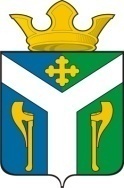 